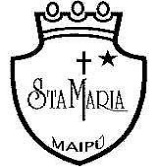 Guía de Autoaprendizaje N°20 Lenguaje 4° BásicoNombre:_____________________________________Curso:_______Objetivos de aprendizaje: Objetivos de aprendizaje: (OA3): Leer y familiarizarse con un amplio repertorio de literatura para aumentar su conocimiento del mundo y desarrollar su imaginación.(OA4): Profundizar su comprensión de las narraciones leídas: extrayendo información explícita e implícita, determinando las consecuencias de hechos o acciones, describiendo personajes y ambientes.Instrucciones:1.- El desarrollo de las guías de autoaprendizaje puedes imprimirlas yarchivarlas en una carpeta por asignatura o puedes solo guardarlasdigitalmente y responderlas en tu cuaderno (escribiendo sólo las respuestas, debidamente especificadas, N° de guía, fecha y número de respuesta)2.- Antes de desarrollar esta guía observa el video explicativo del contenido que trabajaremos hoy.Visita el siguiente link: https://www.youtube.com/watch?v=SG6jpFwfrk8&feature=youtu.be3.- Después de ver el video estás listo para trabajar en la guía.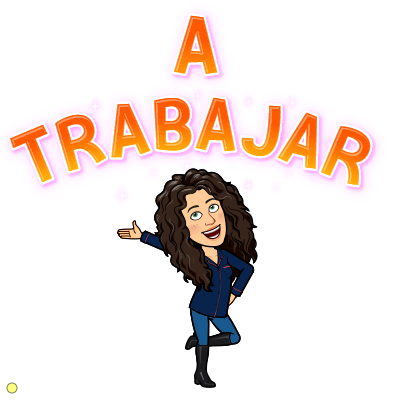 Lee atentamente el siguiente texto y luegoresponde las preguntas de acuerdo con lo leído.Para finalizar infiere la siguiente adivinanza:Visto chaleco blanco, y también un negro frac, soy un ave que no vuela,
pero sí que se nadar,si vas al extremo sur ahí me encontrarás. ¿Quién soy?_______________________________________________No olvides leer comprensivamente la adivinanza, luego subrayar las pistas e inferir el resultado. Resumen sobre el cuento….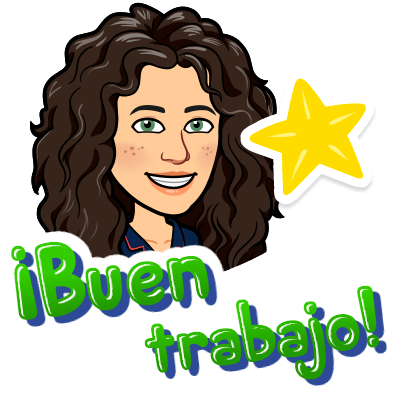 La pequeña gallina roja     Una pequeña gallina roja vivía con un perro, un gato y un cerdo. Cierto día, decidió hacer pan.- ¿Quién me ayudará a cortar el trigo para hacer el pan? - preguntó ella. - Yo no – dijo el perro.  – Yo no – dijo el gato. – Yo no – dijo el cerdo.- Entonces lo haré yo misma- dijo la pequeña gallina roja. Y así lo hizo.     Luego, era momento de ir al molino para moler el trigo y convertirlo en harina. La pequeña gallina roja preguntó: - ¿Quién me ayudará a llevar el trigo?       Todos los animales le contestaron: - Yo no. – Entonces lo haré yo misma- dijo la pequeña gallina roja. Y así lo hizo.      Después, llegó la hora de preparar la masa. La pequeña gallina roja preguntó: - ¿Quién me ayudará a hacer la masa?        Todos los animales contestaron: - Yo no. Entonces la haré yo misma- dijo la pequeña gallina roja. Y así lo hizo.       Dentro de poco, el aroma del pan recién horneado llenó la cocina. La pequeña gallina roja sacó el pan del horno.- ¿Quién me ayudará a comerme el pan? – preguntó ella.- Yo - dijo el perro- Yo - dijo el gato.- Yo - dijo el cerdo.- No tan rápido- dijo la pequeña gallina roja-. Yo hice todo el trabajo sola, así que yo sola me comeré todo el pan.       Así, mientras la pequeña gallina roja se comía su delicioso pan, los animales se sentaron a su lado con ojos tristes. La pequeña gallina roja se sintió mal, pero se mantuvo firme. Se comió el pan y no compartió ni una migaja.La pequeña gallina roja     Una pequeña gallina roja vivía con un perro, un gato y un cerdo. Cierto día, decidió hacer pan.- ¿Quién me ayudará a cortar el trigo para hacer el pan? - preguntó ella. - Yo no – dijo el perro.  – Yo no – dijo el gato. – Yo no – dijo el cerdo.- Entonces lo haré yo misma- dijo la pequeña gallina roja. Y así lo hizo.     Luego, era momento de ir al molino para moler el trigo y convertirlo en harina. La pequeña gallina roja preguntó: - ¿Quién me ayudará a llevar el trigo?       Todos los animales le contestaron: - Yo no. – Entonces lo haré yo misma- dijo la pequeña gallina roja. Y así lo hizo.      Después, llegó la hora de preparar la masa. La pequeña gallina roja preguntó: - ¿Quién me ayudará a hacer la masa?        Todos los animales contestaron: - Yo no. Entonces la haré yo misma- dijo la pequeña gallina roja. Y así lo hizo.       Dentro de poco, el aroma del pan recién horneado llenó la cocina. La pequeña gallina roja sacó el pan del horno.- ¿Quién me ayudará a comerme el pan? – preguntó ella.- Yo - dijo el perro- Yo - dijo el gato.- Yo - dijo el cerdo.- No tan rápido- dijo la pequeña gallina roja-. Yo hice todo el trabajo sola, así que yo sola me comeré todo el pan.       Así, mientras la pequeña gallina roja se comía su delicioso pan, los animales se sentaron a su lado con ojos tristes. La pequeña gallina roja se sintió mal, pero se mantuvo firme. Se comió el pan y no compartió ni una migaja.1. ¿De qué trata principalmente el      cuento?a) cómo se hace el panb) diferentes tipos de mascotasc) animales con hambred) una gallina que no recibe ayuda.2. ¿Quién se comió el pan?a) el perrob) el gatoc) la gallinad) el cerdo2. ¿Quién se comió el pan?a) el perrob) el gatoc) la gallinad) el cerdo3. ¿Para qué fue la pequeña gallina roja al molino?a) para comprar un poco de trigob) para moler un poco de trigoc) para hallar un poco de trigod) para cortar un poco de trigo4. ¿En qué se diferencian los otros    animales de la gallina?    a) Son flojos    b) Trabajan mucho    c) Son atentos    d) No les gusta el pan.4. ¿En qué se diferencian los otros    animales de la gallina?    a) Son flojos    b) Trabajan mucho    c) Son atentos    d) No les gusta el pan.5.Completa la secuencia de lo que su-   cedió en el cuento.     1                         2                       3¿Qué corresponde al cuadro 2?a) La pequeña gallina roja decidió     preparar el pan.b) La pequeña gallina roja horneó el     pan.c) La pequeña gallina roja fue al    molino.d) La pequeña gallina roja sacó el pan     del horno.6. ¿Qué ocurrirá probablemente la     próxima vez que la pequeña gallina     roja haga pan?Nadie querrá ayudarlaLos animales querrán ayudarlaSólo el perro y el gato querrán ayudarlad)  Sólo el cerdo querrá ayudarla6. ¿Qué ocurrirá probablemente la     próxima vez que la pequeña gallina     roja haga pan?Nadie querrá ayudarlaLos animales querrán ayudarlaSólo el perro y el gato querrán ayudarlad)  Sólo el cerdo querrá ayudarla7. ¿cuál es el mejor significado de la     palabra aroma?   a) “sonido”   b) “olor”   c) “moneda”   d) “sabor”8. Puede decirse que la harina se     hace de:trigopangallinasmasa8. Puede decirse que la harina se     hace de:trigopangallinasmasa9. El cuento dice que la pequeña      gallina roja: “se mantuvo firme”     Eso significa que:se comió todo el pan sola.Se sentó sobre el suelo a comerNo cambió de idea.Se sintió mal por los animales10. ¿Qué quiere probablemente el     autor que sepas?La mayoría de los animales son flojos.Deberías siempre compartir con los demás.Hacer pan toma mucho trabajo.Deberías ayudar a los demás siquieres que compartan contigo.10. ¿Qué quiere probablemente el     autor que sepas?La mayoría de los animales son flojos.Deberías siempre compartir con los demás.Hacer pan toma mucho trabajo.Deberías ayudar a los demás siquieres que compartan contigo.